Assembly Leaflet 7 x 8.5This useful WORD template, when arranged to have multiples sides (pages) of 4, will automatically print up as a legal size/folded in half leaflet.  Here are some useful headings if making your own assembly leaflet:
Gathering SongResponsorial Psalm  Gospel Acclamation
Preparation of the gifts Eucharistic  AcclamationsCommunion Procession  Leavetaking Song Otherwise, you can simply copy/paste your choice from the following into your leaflet typesetting program Now Gathered Here (Leo: Moani Ke ʻAla o Nā Pua Makahikina)					Lira O Ka Poʻe A Ke Akua 2621. Now gathered here many are made one; The Body of Christ God’s people now become.2. We hear the word, listening hearts are awed; The Body of Christ now nourished by the word of God.3. We break the bread; share the wine outpoured.  The Body of Christ is fed by our all-serving Lord.4. How great this faith; wherein God we own.  The Body of Christ within each one of us be known.Hua ʻolelo: Robert M. Mondoy (b.1952) ©1997 Mondoy Music.  All rights reserved.Leo: Moani Ke ʻAla o Nā Pua Makahikina, Lena Machado (1903-1974) ©1962. All rights reserved, 
Used with permission of Piʻolani Motta (1929-2020)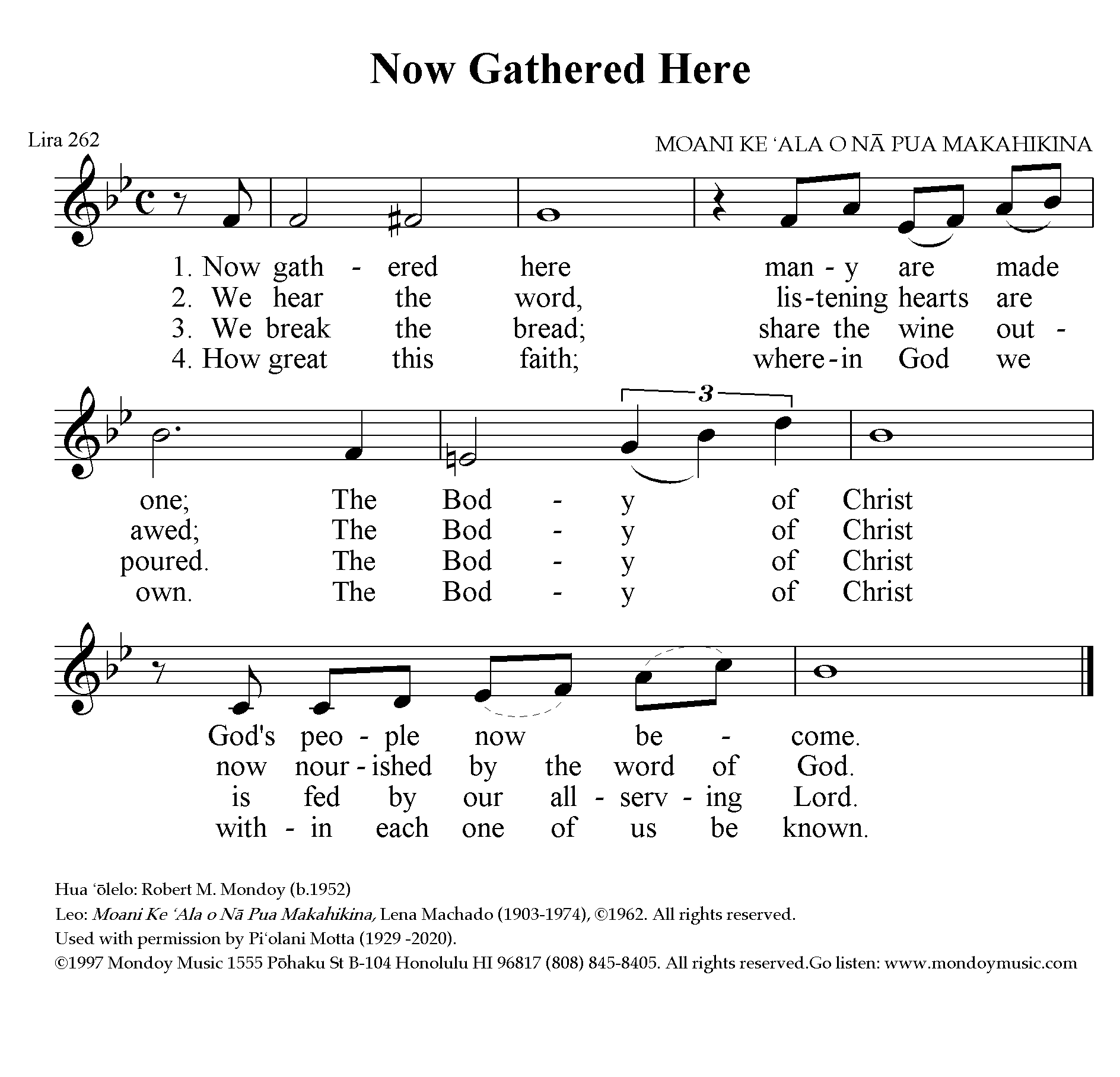 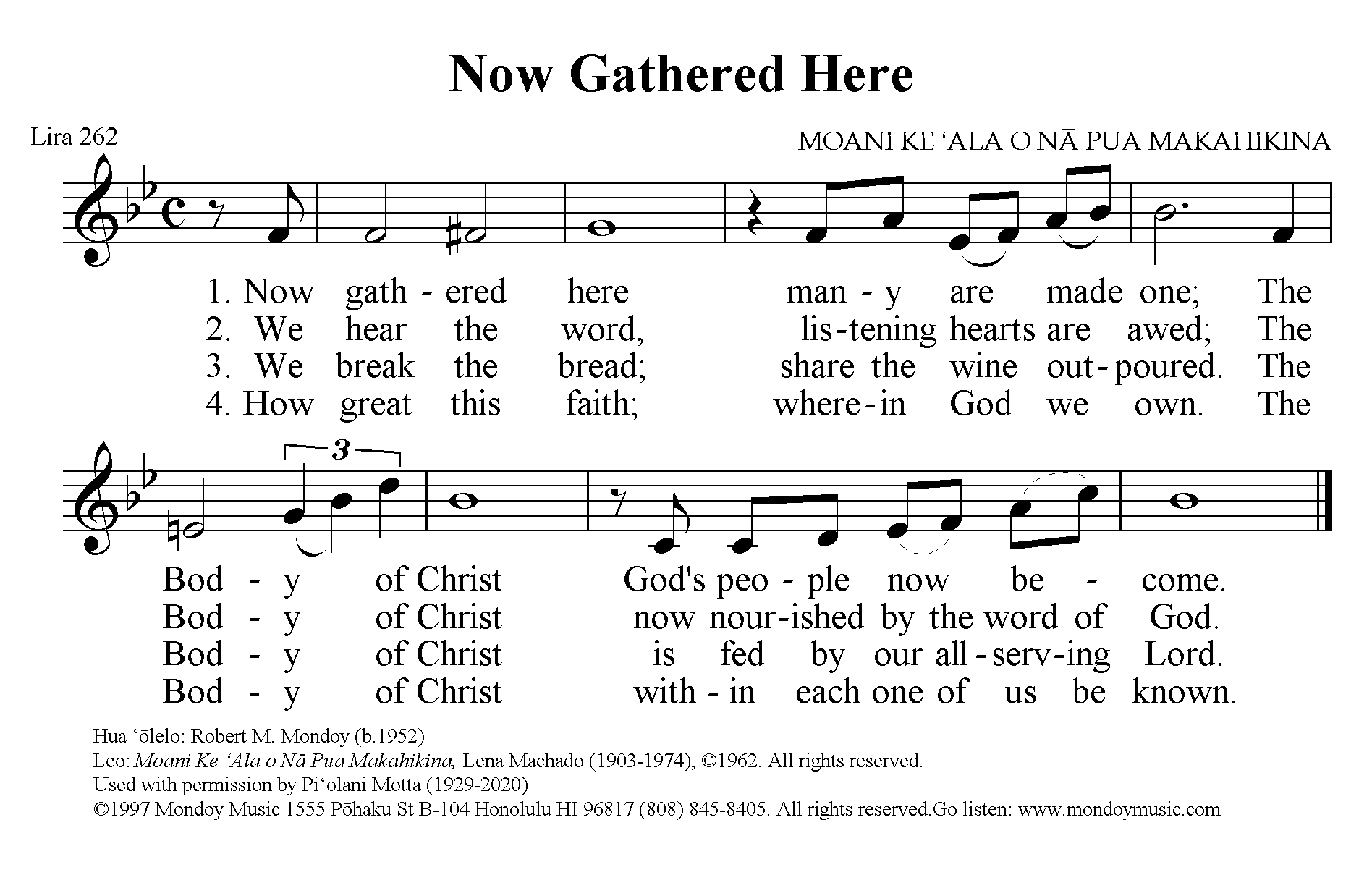 